襄城县循环经济产业集聚区风险评估与安全容量分析报告项目（二次）标的概况：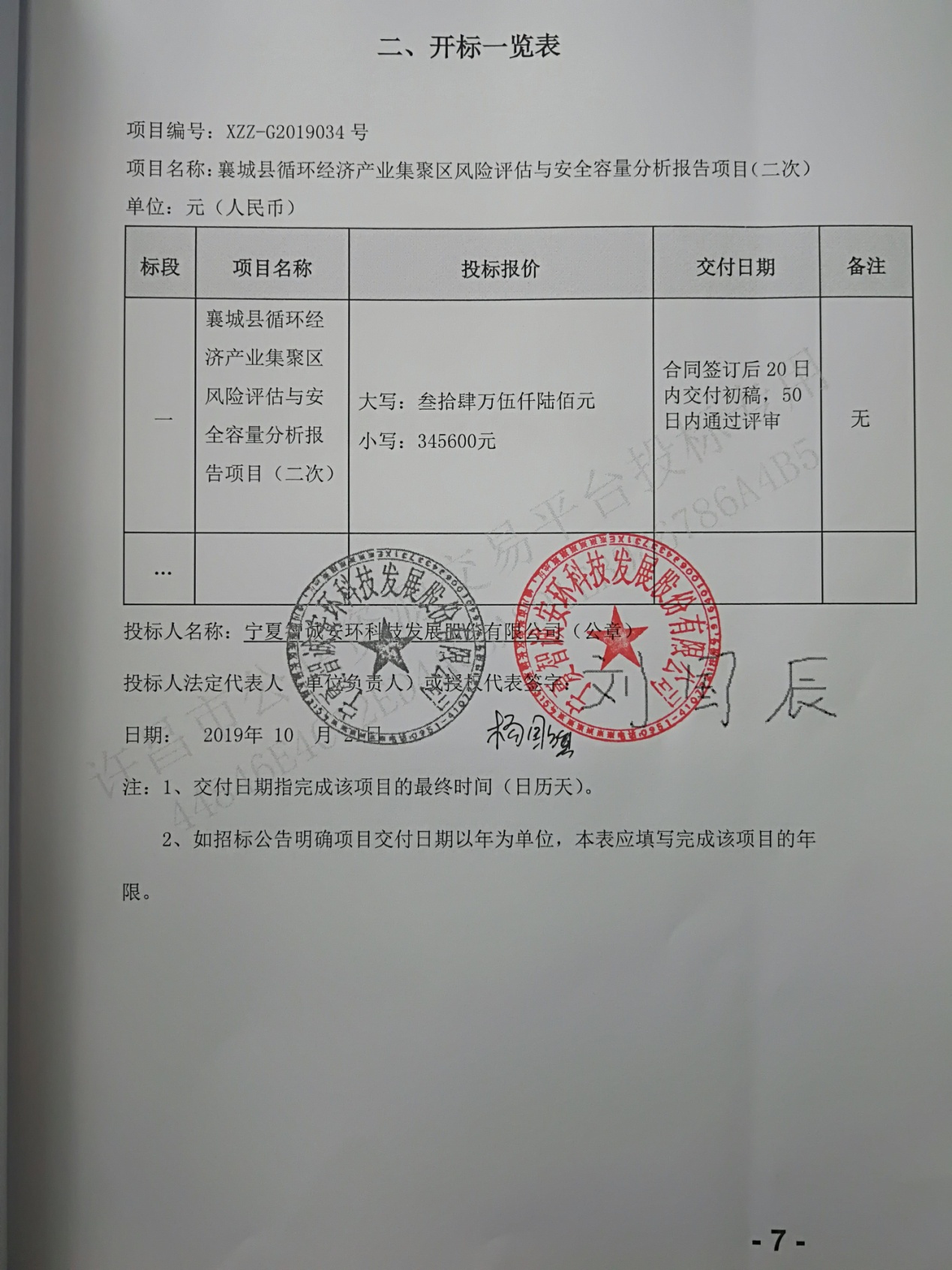 